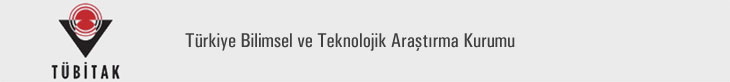 TÜBİTAK KAMU KURUMLARI ARAŞTIRMA VE GELİŞTİRMEPROJELERİNİ DESTEKLEME PROGRAMI(1007 PROGRAMI)SÖZLEŞME DOKÜMAN İSTERLERİ LİSTESİ (SDİL)< XXX Projesi >SAVUNMA VE GÜVENLİK TEKNOLOJİLERİARAŞTIRMA DESTEK GRUBU(SAVTAG)…/…/ 2017Sürüm No.01KısaltmalarSDIL			: Sözleşme Doküman İsterleri ListesiTÜBİTAK			: Türkiye Bilimsel ve Teknik Araştırma KurumuSAVTAG			: Savunma ve Güvenlik Teknolojileri Araştırma GrubuGYK			: Grup Yürütme KomitesiPYÖK			: Proje Yöneticisi Kurum/KuruluşPYK				: Proje Yürütücüsü Kurum/KuruluşTanımlarMüşteri Kurum		: Savunma Sanayii MüsteşarlığıProje			: …….. ProjesiOnay	: Gelişme Raporlarının SAVTAG GYK tarafından kabulü ya da Ara Değerlendirme Toplantı Tutanaklarının SAVTAG GYK tarafından kabulü ile sağlanacaktır.Görüş	: Gelişme Raporlarına verilecek resmi görüş ya da Ara Değerlendirme Toplantı Tutanakları ile sağlanacaktır.Sözleşme Doküman İsterleri Listesi (SDIL)Proje öneri aşamasında sözleşme eki olarak yer alacak ve PYÖK/PYK tarafından projesi süresince teslim edilecek asgari doküman listesi aşağıdaki tabloda verilmiştir.  Proje sürecinde üretilecek onaya tabii dökümanlar, listenin devamına eklenerek her Gelişme Raporu ile birlikte güncel olarak sunulacaktır.Tabloda yeralan tüm teslimatlar PYÖK teslimatlarını içermekte olup, PYK doküman teslimatları PYÖK görüşleri alınmasını teminen belirtilen tarihlerden 30 gün önce PYÖK’e yapılacaktır. Bu süre PYÖK PYK mutabakatı ile PYÖK’ün sorumluluğunda olmak üzere kısaltılabilir. PYÖK görüşlerini içeren dokümanlar, PYÖK tarafından aşağıda belirtilen tarihlerde SSM/TÜBİTAK’a teslim edilecektir.* MIL-HDBK-1785 rehber alınmalıdır. ** müşteri Kurum/İhtiyaç Makamı ile birlikte hazırlanmalıdır.*** Test prosedürleri sistem seviyesinden en alt bileşene kadar gerektiği ölçüde yazılmalıdır.Yukarıdaki listede yer alan dokümanlar onaya tabi olan asgari dokümanlar olup SSM/TÜBİTAK görüş ve onayı ile yürülüğe girer. PYÖK/PYK tarafından görüş ve onaya tabii olduğu değerlendirilen diğer dokümanlar proje başvurusu sırasında ya da proje süresince SDİL dokümanı içine dahil edilebilir. UygulamaSDİL’de yer alan dokümanlar PYÖK/PYK tarafından taahhüt edilen tarihlerde TÜBİTAK  ve Müşteri Kurum’a iletilir. TÜBİTAK, Müşteri Kurum, İhtiyaç Makamı ve Proje İzleyicilerinin katılımı ile ilgili dokümanların değerlendirilmesi amacıyla değerlendirme toplantısı(ları)  planlar. Toplantıda oluşan görüşlere göre gerektiğinde doküman revizyonu PYÖK/PYK tarafından yapılarak SDİL dokümanı güncellenir. SDİL’de yer alan dokümanlara ait yapılan tüm toplantı, yazışma ve güncellemeler PYÖK/PYK tarafından Madde 5’te yer alan “İzleme Dosyası” ile takip edilecektir.ÇıktıProje “Çıktıları” proje esnasında üretilen, izleme süresince sunulan ve onaya tabii olmayan tüm doküman, rapor, analiz ve prototip vb. içerir. Proje kapsamında yayınlanan tebliğler, makaleler, alınan patent ve ödüller bu kısımda belirtilmelidir.İzleme Dosyasıİzleme Dosyasına SDİL dokümanları, bu dokümanların Ek ve Lahikaları ile proje süresince üretilen ve izleme süresince sunulan tüm Çıktılar girilecektir. PYÖK ve PYK’lar arasında oluşturulan tüm doküman, rapor ve çıktılar da İzleme Dosyasına girilecektir. Dosyada ayrıca dokümanların görüş ve onay yazışma tarihçeleri yer alacaktır. Kullanılacak dosya formatı aşağıda sunulmuştur.Projede üretilen tüm doküman, rapor ve çıktıların tüm sürümleri ve en güncel durumları PYÖK/PYK tarafından muhafaza edilecektir.Doküman İsimlendirme SDİL’de yer alan tüm dokümanlar aşağıdaki yöntemle isimlendirilecektir.ProjeKısaAd-SDİLKısaAdSDILNo-EkNo-LahikaNo-SürümNo-SürümTarih(YYAAGG)-PYÖK/PYKAdı.Dosya UzantısıÖrnek: MMU-SDIL02-01-01-S1-170208-İLTAREN.xlsSDİL Onayları(SDİL’de yapılan revizyonlar PYÖK/PYK tarafından en geç her gelişme raporunda verilmek üzere aşağıda belirtilen iç süreçlerden geçirilerek güncellenir. Kapak sayfasında sürüm numarasını buna göre değiştirir.)Güncelleme SDİL NoDoküman AdıDoküman Kısa Adİlgili İPRevizyon No/TarihTÜBİTAK Görüş/OnayMüşteri Kurum Görüş/OnayTeslim Tarihi SDİL NoDoküman AdıDoküman Kısa Adİlgili İPRevizyon No/TarihTÜBİTAK Görüş/OnayMüşteri Kurum Görüş/Onay(t0+Ay)01Proje Yönetim Planı PYPRev 1.0 /.../.../201..
Rev 2.0 /.../.../201..OnayGörüşt0+…02Risk Yönetim Planı RYPRev 1.0 /.../.../201..
Rev 2.0 /.../.../201..OnayGörüşt0+…03Kalite Yönetim Planı KYPRev 1.0 /.../.../201..
Rev 2.0 /.../.../201..OnayGörüşt0+…04Konfigürasyon Yönetim Planı KYPRev 1.0 /.../.../201..
Rev 2.0 /.../.../201..OnayGörüşt0+…05Sistem Mühendisliği Yönetim PlanıSMYPRev 1.0 /.../.../201..
Rev 2.0 /.../.../201..OnayGörüşt0+…06Entegre Lojistik Destek PlanıELDPRev 1.0 /.../.../201..
Rev 2.0 /.../.../201..OnayOnayt0+…07Test Değerlendirme Ana Planı TDAPRev 1.0 (Başvuru Sırasında)
Rev 2.0 /.../.../201..OnayOnayt0+…08Proje Güvenlik Yönetim Planı*PGYPRev 1.0 /.../.../201..
Rev 2.0 /.../.../201..OnayOnayt0+…09Proje Gelişme Raporları-1 Proje Gelişme Raporları-2 …..…..PGR1PGR21.GR / .../.../201..
2.GR / .../.../201..OnayGörüşt0+…t0+…10Proje Sonuç Raporu PSRRev 1.0 /.../.../201..
Rev 2.0 /.../.../201..OnayGörüşt0+…11Operasyonel Konsept Dökümanı**OKDRev 1.0 /.../.../201..
Rev 2.0 /.../.../201..OnayOnayt0+…12Sistem Gereksinim Dokümanı SGDRev 1.0 /.../.../201..
Rev 2.0 /.../.../201..OnayGörüşt0+…13Sistem Ön Tasarım Dokümanı SÖTDRev 1.0 /.../.../201..
Rev 2.0 /.../.../201..OnayGörüşt0+…14Sistem Kritik Tasarım Dokümanı SKTDRev 1.0 /.../.../201..
Rev 2.0 /.../.../201..OnayGörüşt0+…15Test Prosedürleri***TPRev 1.0 /.../.../201..
Rev 2.0 /.../.../201..OnayOnayt0+…16Muayene ve Kabul Dokümanı MKDRev 1.0 /.../.../201..
Rev 2.0 /.../.../201..OnayOnayt0+…17Gizlilik Derecelendirme KlavuzuGDKRev 1.0 /.../.../201..
Rev 2.0 /.../.../201..OnayOnayt0+…18Teknik Veri Paketi TVPRev 1.0 /.../.../201..
Rev 2.0 /.../.../201..OnayGörüşt0+…19Milli/Kritik Bileşen Değerlendirme RaporuMKBDRRev 1.0 /.../.../201..
Rev 2.0 /.../.../201..OnayGörüşt0+…19…..20…..Hazırlayan(lar)Hazırlayan(lar)Hazırlayan(lar)Hazırlayan(lar)ADI SOYADIÜNVAN/ROLSÜRÜM NOİMZAKontrol Eden(ler)Kontrol Eden(ler)Kontrol Eden(ler)Kontrol Eden(ler)ADI SOYADIÜNVAN/ROLSÜRÜM NOİMZAOnay (PYÖK/PYK)Onay (PYÖK/PYK)Onay (PYÖK/PYK)Onay (PYÖK/PYK)ADI SOYADIÜNVAN/ROLSÜRÜM NOİMZAGÜNCELLEME BİLGİLERİGÜNCELLEME BİLGİLERİGÜNCELLEME BİLGİLERİGÜNCELLEME BİLGİLERİMadde / Paragraf / Sayfa NoSDİL Doküman NoRevizyonun Gerekçesi ve KapsamıTarih